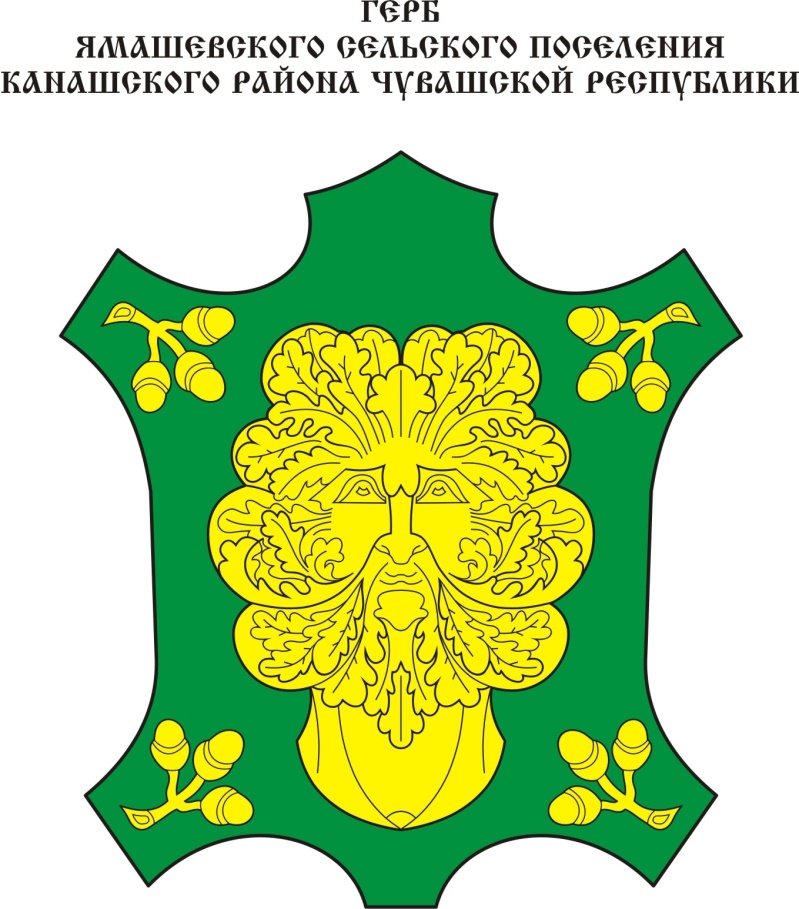 Геральдическое описание герба Ямашевского   сельского поселения  Канашского     района Чувашской Республики         В зеленом поле отвлеченная человеческая голова с дубовыми листьями вместо волос, бороды и усов, сопровожденная по углам обращенными к сердцу щита соединенными по трое на одном черенке желудями; все фигуры золотые. В вольной части — законодательно установленная символика Чувашской Республики.Геральдическое описание флагаЯмашевского   сельского поселения  Канашского     районаЧувашской Республики         Прямоугольное полотнище зеленого цвета с отношением высоты к длине 2:3, в центре которого — желтая фигура из герба Ямашевского сельского поселения Канашского района: человеческая голова с дубовыми листьями вместо волос, усов и бороды (максимальная высота которой составляет 8/9 от высоты полотнища, а максимальная ширина — 2/3 от высоты полотнища), а по углам — обращенные к центру желтые ветви с тремя желудями на каждой.Обоснование символики гербаЯмашевского   сельского поселения  Канашского     района         Гласный герб. По преданиям, основателем села Ямашево называют человека по имени Ямаш Могулев. Он был военачальником, вероятно, десятым князьком (по-чувашски вунпус). Десятники во время войны выступали во главе десятки воинов. Село носит и другое название — Чарбоси (Чарпус) от слов сар пусе  «золотая голова».         Изображение головы человека с дубовыми листьями вместо волос, бороды и усов, а также двенадцать желудей по углам щита олицетворяют основоположника Ямашевской земли и его род.         В чувашской мифологии дуб (юман) ассоциируется с мужчиной старшего поколения. «Пирен атте — ват юман» (Наш батюшка — старый дуб).         Зеленый цвет — символ весны, надежды, плодородия, отражает красоту природы.         Золото символизирует веру, справедливость, уважение, богатство, урожай.